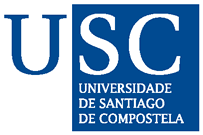 AUTORIZACIÓN DO DIRECTOR / TITOR DA TESE[incluír título da tese]D./Dna. ......................................................................................................................................................................(Se hai máis dun director/a, duplique este parágrafo)INFORMA/N:Que a presente tese, correspóndese co traballo realizado por D/Dna.              , baixo a miña dirección/titorización, e autorizo a súa presentación, considerando que reúne os requisitos esixidos no Regulamento de Estudos de Doutoramento da USC, e que como director desta non  incorre nas causas de abstención establecidas na Lei 40/2015.De acordo co indicado no Regulamento de Estudos de Doutoramento, declara tamén que a presente tese de doutoramento é idónea para ser defendida en base á modalidade de COMPENDIO DE PUBLICACIÓNS / Monográfica con reproducción de publicaciones (eliminar o texto que non corresponda), nos que a participación do/a doutorando/a foi decisiva para a súa elaboración e as publicacións se axustan ao Plan de Investigación.En .........., ... de ..... de 20..